Сумська міська радаVІII СКЛИКАННЯ                  СЕСІЯРІШЕННЯвід                року  №                      -МРм. СумиРозглянувши звернення фізичної особи-підприємця, надані документи, враховуючи рекомендації постійної комісії з питань архітектури, містобудування, регулювання земельних відносин, природокористування та екології Сумської міської ради (протокол від 16 вересня 2021 року № 34), враховуючи інформацію Управління архітектури та містобудування Сумської міської ради від 01 березня 2021 року № 1585/08.01-20, відповідно до статей 12, 122, 123 Земельного кодексу України, статті 376 Цивільного кодексу України, абзацу другого частини третьої статті 15 Закону України «Про доступ до публічної інформації», рішення Виконавчого комітету Сумської міської ради від 17 серпня 2005 року № 441 «Про встановлення та облаштування зупинок громадського транспорту», керуючись пунктом 34 частини першої статті 26 Закону України «Про місцеве самоврядування в Україні», Сумська міська рада  ВИРІШИЛА:Відмовити фізичній особі-підприємцю Паляникі Ірині Іванівні () у наданні в оренду земельної ділянки за адресою: м. Суми, вул. Білопільський шлях, 18/2, кадастровий номер 5910136600:11:007:0016, площею 0,0025 га, категорія та функціональне призначення земельної ділянки: землі житлової та громадської забудови, під розміщеним магазином, у зв’язку з тим, що нерухоме майно розташоване на земельній ділянці, яка не була відведена для цієї мети та невідповідністю місця розташування земельної ділянки містобудівній документації, а саме:- згідно з Планом зонування території міста Суми, затвердженим рішенням сесії Сумської міської ради від 06 березня 2013 року № 2180-МР, земельна ділянка знаходиться в функціональній зоні ТР-2 (магістральних вулиць, майданів (у червоних лініях) в межах червоних ліній магістральної загальноміського значення вулиці Білопільський шлях, одним із допустимих видів використання, які потребують спеціальних погоджень у вказаній зоні є лише розміщення малих архітектурних форм комерційного призначення площею не більше 20 кв.м, які не мають фундаменту;- відповідно до Комплексної схеми земельна ділянка знаходиться у форматній зоні 0, в якій розміщення тимчасових споруд заборонено;  - згідно топографо-геодезичного плану масштабу М 1:500 через земельну ділянку проходять транзитні інженерні мережі: водопровід d=200 мм та кабель зв’язку, в охоронних зонах яких державними будівельними нормами ДБН Б.2.2-12:2019 «Планування та забудова територій» (додаток И-1 (обов’язковий) забороняється розміщення будь яких споруд. Сумський міський голова						          О.М. ЛисенкоВиконавець: Клименко Ю.М.Ініціатор розгляду питання – постійна комісія з питань архітектури, містобудування, регулювання земельних відносин, природокористування та екології Сумської міської радиПроєкт рішення підготовлено Департаментом забезпечення ресурсних платежів Сумської міської ради.Доповідач – Клименко Ю.М.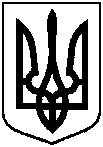 Проєкт оприлюднено«__»_________________2021 р.Про відмову фізичній особі-    підприємцю Паляникі Ірині Іванівні у наданні в оренду земельної ділянки за адресою: м. Суми, вул. Білопільський шлях, 18/2, площею 0,0025 га